Latest Round-ups: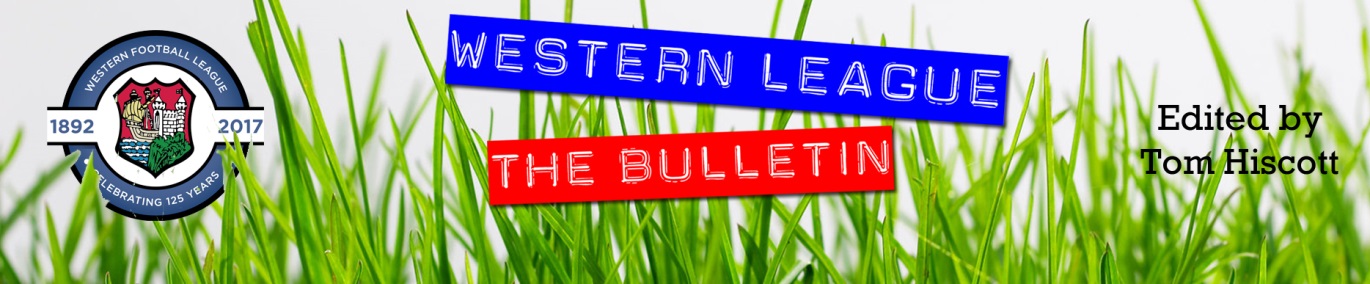 Midweek Action: At the start of the final week of the regular season, Boco ended their season on a high, by beating Odd Down 4-2 in the First Division on Monday evening. In what was a frantic start to the contest, Jack Jenkins fired the visitors in front after less than a minute, before the league’s top scorer Luke Bryan responded a couple of moments later to get the Bath side back on level terms. It was Boco who found something extra after the break, and alongside Jenkins’ second of the contest, there were also goals from Ash McGrane and Freddy Taylor-Fox in a result which moved them up into the fourth and final playoff spot, piling the pressure on the other teams chasing a fifth-place finish. Radstock Town were able to regain fifth spot ahead of the final set of fixtures, but they came unstuck away at Almondsbury, falling to a 3-1 defeat on Tuesday night. Despite being level at the interval, Radstock eventually fell to defeat, setting up a dramatic final day in the chase for the play-offs.  In the first of the Les Phillips Cup Semi Finals, Cadbury Heath defeated Keynsham 2-1 at Springfield to reach the final for the first time in over a decade. Following a tense first half which ended goalless, the home side took control of the contest around the hour mark, with Will Boyer and Ewan McMillan scoring within the space of five minutes. Things soon started to go wrong for the Heath however, and they were forced to play the final 25 minutes with ten men following a red card to skipper Ashley Kendall. Unfortunately for the visitors, things were soon evened up on the numbers front, with Jack Dancey awarded his second yellow card of the evening just as the game headed into the final ten. Keynsham did set up a nervy finish for the home crowd when Will Hailston tucked home an 85th minute penalty, but the Heath did just enough to hang on and book their spot in the showpiece finale.  Weekend Action: In the second Les Phillips Cup semi-final, a hotly contested tie was decided at the death with Bridgwater’s late show helping them see off Helston at Fairfax Park. There was only goal during the 180 minutes of action between these sides in the league this season, and after 88 minutes this game was headed towards a goalless draw. The home side managed to find something in the final few minutes however, and after Ross Edwards headed them in front, they then added a second goal in the fourth minute of stoppage time through the ever-reliable Jack Taylor.Millbrook brought the curtain down on the Premier Division season with a 1-0 win at home to Brislington. With the other sides having finished their campaigns last Saturday, Rikki Sheppard’s left-footed finish midway through the first half helped Millbrook finish on a high following a run of six defeats.First Division: The four sides who qualified for the end of season play-offs all ended the regular season on a high with impressive home wins on the final day. Warminster Town clung on to second spot after scoring a late winner in their 2-1 triumph at home to Gillingham. Having gone in front after 18 minutes through Conner McKay, Warminster’s ownership of second place was under threat when their visitors drew level at the beginning of the second half. Then, with McKay in the sin bin, the ten-man hosts managed to find enough resolve to force a late winner, with Seth Wain’s cross diverted into his own net by a Gills defender. Third place belongs to Wincanton Town, who are now riding a 29-match unbeaten run in the league thanks to their 2-0 victory over Bishops Lydeard. The Wasps will be unable to host fixtures during their upcoming play-off campaign, but they will be a confident bunch, with Connor Williams scoring both goals in their final day win. Welton will be Wincanton’s opponents in the semi-finals after they stormed to a 6-1 win over Almondsbury at West Clewes. Cam Allen gave Rovers the perfect start, putting them ahead inside the opening minute, but Almondsbury were keen to spoil the show and threatened to do so when Joe White levelled affairs after quarter of an hour. That equaliser seemed to fire up the home team, and after Allen scored again to make it 2-1, further goals from Joe Ellis and Lewis Russell gave them a three-goal advantage at the interval. Courtney Charles then added a fifth for the rampant hosts, before Stuart James scored his first goal for the club from the penalty spot to bring an end to the scoring 15 minutes from time. The biggest question mark heading into the final day surrounded the battle for fifth spot, but Radstock were in dominant form and wrapped it up in no time at all. Knowing a victory would be enough for them to claim the final play-off spot, the Miners put Bristol Telephones to the sword at the Southfields Rec, securing a 5-0 win. James Rustell and Rico Sobers each scored twice for the home side who headed into their final day affair having won only one of their previous nine games in all competitions and looked to be wilting at exactly the wrong time. Elsewhere, Sacha Tong struck twice in Lebeq’s 2-2 draw with Devizes, for whom Bevan Cross claimed a double, while a brace of Ricky Bennett penalties helped Cheddar beat Odd Down 2-1 in Bath, despite yet another goal for the golden boot winner Luke Bryan. Oldland Abbotonians confirmed a top-half finish after coming from a goal down to beat Portishead 2-1 at the Aitchison Playing Fields. Having earlier scored Oldland’s equaliser, Cash Vinall was given the dream opportunity to score a late winner, only to see his spot kick finish wide of the mark. Fortunately for the Abbots, and Vinall in particular, they got another chance in the fourth minute of stoppage time which was finished well by Mitch Dann to help them finish their season on a high. The points were shared at Hengrove, where the home side scored an 88th minute equaliser to deny Wells at the death following a first half penalty from City’s top scorer Adam Wright.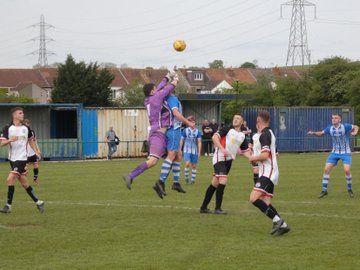 Recent ResultsMonday 25th  April 2022First DivisionOdd Down			2-4		AEK Boco					70Tuesday 26th April 2022First DivisionAlmondsbury			3-1		Radstock Town				36Wednesday 27th April 2022Les Phillips Cup Semi FinalCadbury Heath		2-1		Keynsham Town			Saturday 30th April 2022Les Phillips CupBridgwater United		2-0		Helston AthleticPremier DivisionMillbrook			1-0		Brislington					107First DivisionHengrove Athletic		1-1		Wells City					72Lebeq United			2-2		Devizes Town					20Odd Down			1-2		Cheddar					75Oldland Abbotonians		2-1		Portishead TownRadstock Town		5-0		Bristol Telephones				64Warminster Town		2-1		Gillingham Town				237Welton Rovers			6-1		Almondsbury					135Wincanton Town		2-0		Bishops LydeardUpcoming FixturesTuesday 3rd May 2022First Division Play-Off Semi FinalsWelton Rovers			vs		Wincanton Town			19:30KOWarminster Town		vs		Radstock Town			19:45KOSaturday 14th May 2022Les Phillips Cup FinalCadbury Heath		vs		Bridgwater United			15:00KO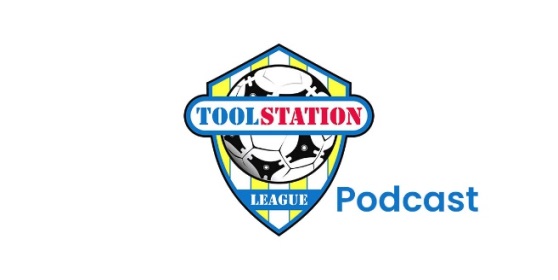 Awards Update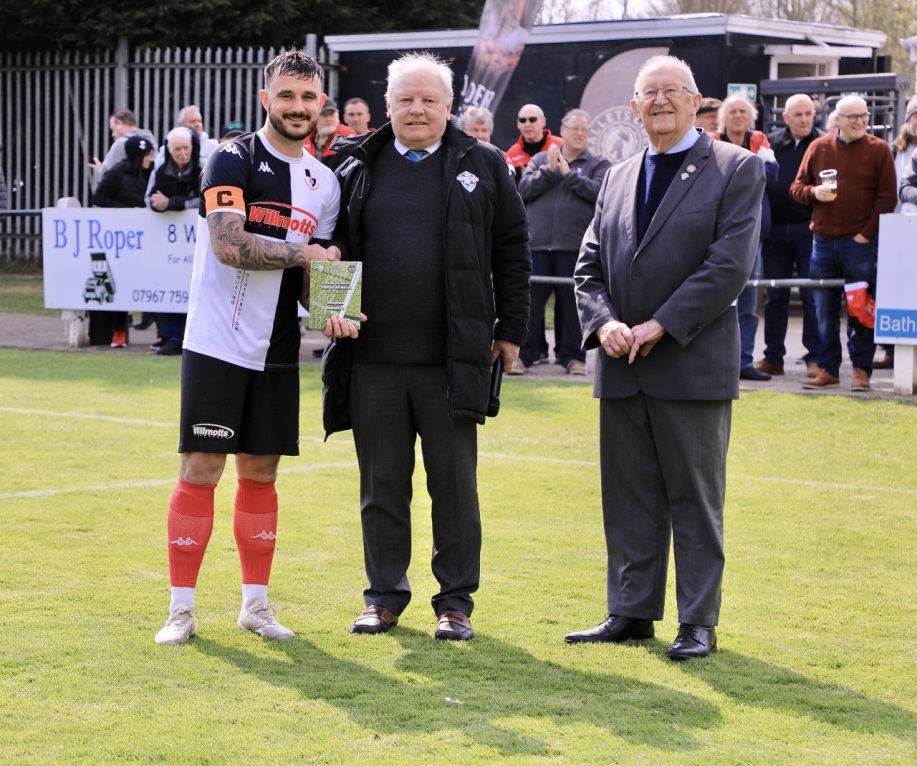 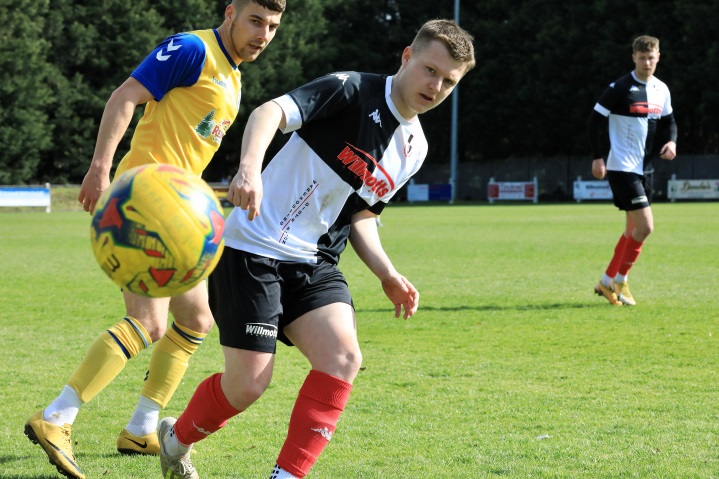 Leading Goalscorers (Stats courtesy of FA Fulltime Website)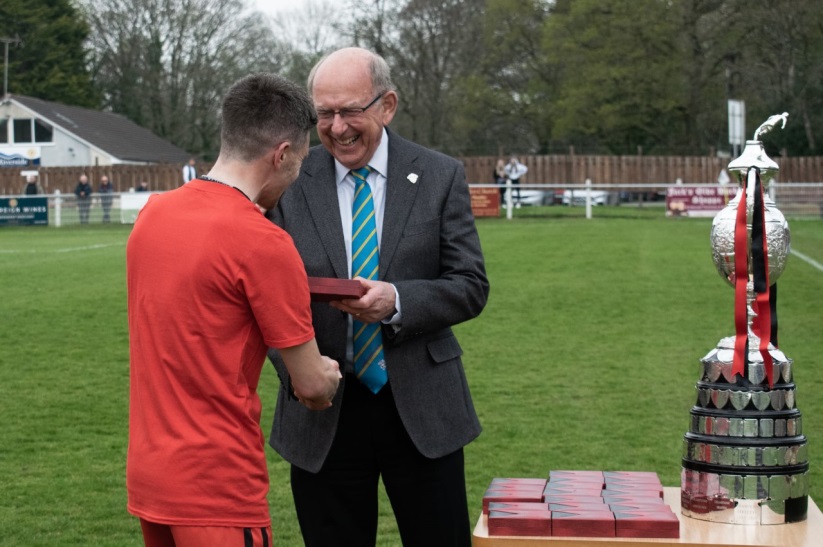 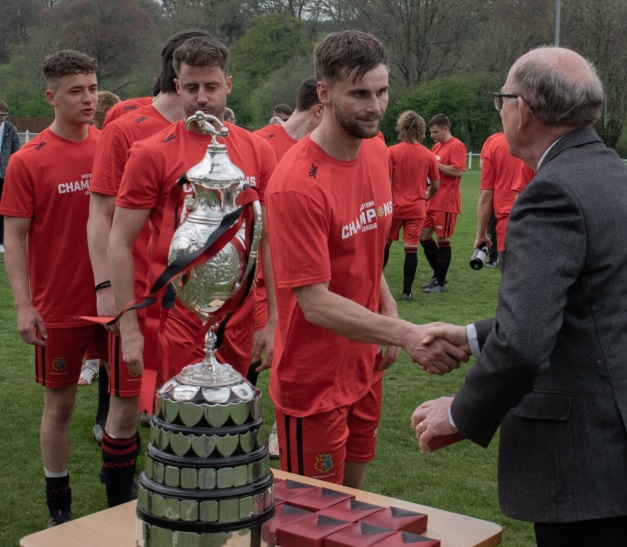 League TablesPREMIER DIVISIONPlayedWonDrawnLostGDPointsCTavistock3624756379PExmouth Town36238561773Mousehole36227744734Saltash United362051134655Bridgwater United362051130656Shepton Mallet361791041607Clevedon Town361611922598Ilfracombe Town36168126569Helston Athletic36141291955*10Keynsham Town3615813105311Buckland Athletic36148131451*12Millbrook3612915-104513Bitton3613617-114514Wellington36111015-124315Cadbury Heath3610521-333516Street369522-233217Brislington369522-533218Ashton & Backwell United367722-3428RBridport361134-1684FIRST DIVISIONPlayedWonDrawnLostGDPointsCSherborne Town40316386992Warminster Town40285751893Wincanton Town40277677884Welton Rovers40277651885Radstock Town40189132636Cheddar4017111210627Wells City4016121213608AEK Boco401612125609Odd Down401691545710Oldland Abbotonians401741905511Bishop Sutton401571835212Lebeq United4013121525113Tytherington Rocks40131017-174914Portishead Town4014719-646*15Gillingham Town40121018-144616Hengrove Athletic4012919-194517Longwell Green Sports4011920-244218Almondsbury4012226-413819Bristol Telephones4010525-593520Bishops Lydeard406628-482421Devizes Town406727-7622*